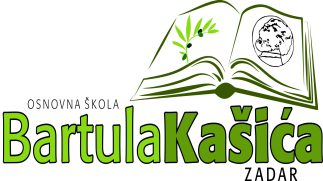 REPUBLIKA HRVATSKAOsnovna škola Bartula Kašića Bribirski prilaz 2 23 000 ZadarTel:023/321 -397  Fax:023/323-620Email: ured@os-bkasica-zadar.skole.hrWEB stranica Škole: http://www.os-bkasica-zadar.skole.hr/ KLASA:003-05/18-01/25URBROJ:2198/01-20-18-01U Zadru, 2.studenog 2018.Temeljem čl.  114.st.1. Zakona o odgoju i obrazovanju u osnovnoj i srednjoj školi (NN 87/08, 86/09, 92/10, 86/09, 92/10, 105/10, 90/11, 5/12, 16/12, 86/12, 94/13,152/14 , 7/17 i 68/18) , čl. 72. Statuta škole, i čl. 10 . Pravilnika o radu Ravnateljica škole uz prethodnu suglasnost Školskog odbora donosiO D L U K U o zasnivanju radnog odnosa saKatarinom Matak, VSS, dipl.učitelj razredne nastave, prima se na radno mjesto učiteljice razredne nastave u produženom boravku, na neodređeno puno radno vrijemeKristinom Matek, VSS, mag.primarnog obrazovanja prima se na radno mjesta učiteljice razredne nastave-nastava u kući, na određeno nepuno radno vrijeme Matom Olićem, VŠS, stručni prvostupnik inženjer informacijskih tehnologija sa položenim Dopunskim pedagoško-psihološkim obrazovanjem za nastavnike, prima se na radno mjesto učitelja informatike, na neodređeno nepuno radno vrijeme Marijom Juričić, VSS, prof.njemačkog jezika i dipl.povjesničar umjetnosti prima se na radno mjesto učiteljice njemačkog jezika, na neodređeno nepuno radno vrijemeMarijom Baričević, VŠS , nastavnik razredne nastave, prima se na radno mjesto učiteljice učiteljice razredne nastave, na neodređeno puno radno vrijemeO b r a z l o ž e n  jeNatječaji su objavljeni na Hrvatskom zavodu za zapošljavanje, internetskoj stranici Škole i Oglasnoj ploči Škole.Nakon razmatranja zaprimljenih molbi utvrđeno je da izabrani kandidati od točke I.-V. ispunjavaju opće i posebne uvjete propisane čl. 105. Zakona o odgoju i obrazovanju u osnovnoj i srednjoj školi i propisane uvjete sukladno Pravilniku o radu OŠ Bartula Kašića Zadar .Školski odbor na sjednici održanoj dana 31. listopada 2018. dao je prethodnu suglasnost na prijedloge ravnateljice za zasnivanje radnog odnosa sa izabranim kandidatima. Ova odluka stupa na snagu s danom donošenja O ovoj odluci biti će obaviješteni svi kandidati koji su se natjecali putem mrežne stranice škole.Ravnateljica:Katica Skukan, prof.Dostaviti:1.Pismohrana2. Mrežna stranica Škole3.Izabranim kandidatima